Role Description:	Director of Sport 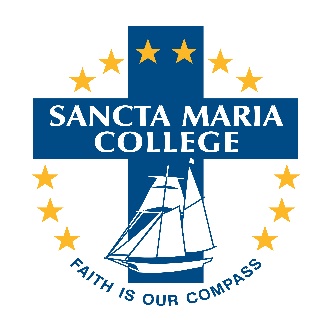 "Show me your ways, Lord, teach me your paths" Psalm 25:4NB: For a Tagged position, the person appointed must be willing and able to take part in the religious instruction appropriate to the Special Character of the College.Limitations of AuthorityChanges in procedures, routines and duties must be done in consultation and receive prior approval from the Principal.Mission Statement:With Catholic faith as our compass, celebrated in the Eucharistic community of Sancta Maria College, we will nurture confident, compassionate, and connected life-long learners. We will be inspired to make a positive difference to a future global community and to the wider Catholic Church to which we belong.Purpose:The key purpose of the Sancta Maria College sports programme is to provide effective and efficient leadership, administrative and management of sport, leading to:Student self-developmentEnhancing the profile of sport at the college and within the school communityHigh levels of student involvementHaving quality sports programmesHigh levels of success in sporting competitionsDelivering sport safely to studentsCatering for the different needs of all studentsAssisting young people to enjoy sportThe Director of Sport will lead and manage the school’s sports programme by effectively providing high skilled:LeadershipAdministrationCommunicationHuman and Physical resource managementProfessional support and trainingPublic relationsCommunity involvementMarketing and promotionResponsible to:Principal/Senior Leader Functional   Relationship with:Sports CoordinatorSports AdministratorSports coaches and managers (staff/parents/community volunteers)Regional sports organisations, sports trusts, sports directors, sports clubsParents & StudentsKEY TASKSEXPECTED OUTCOMESLEADERSHIPLEADERSHIPFormulate short- and long-term goals for the co-curricular sports programmeA vision for sport is developed and clearly articulatedA sport programme review is undertaken annuallyA sport department report is prepared annuallyA 3–5-year development plan is prepared and translated into an annual operational plan with annual goalsThere is regular review (half-yearly and end of year)Maintain and extend skills and knowledge in the field of sportAttend sports leaders conferencesDevelop sport resourcesThe Director of Sport will be acknowledged as an industry leaderContribute to the achievement of the school’s values’ objectivesThe sports programme will clearly contribute to the school’s ethos and Special Catholic CharacterManage and coordinate the school’s student sports leadersConsistent, coordinated approach to organisation of co-curricular sport in the school programmeRegular interchange of information to enable effective ongoing planningIdentify and expand new opportunities to enhance the sports programmeFurther opportunities are explored and offeredKEY TASKSEXPECTED OUTCOMESADMINISTRATIONADMINISTRATIONAttend regular meetings of Staff in charge of codes/activitiesAgenda, minutes record decisions and any actions to be takenConsistent, coordinated approach to organisation of co-curricular sport within the schoolRegular interchange of up-to-date information to enable effecting ongoing planningCoordinate student sports leadersGroup meets regularly and documentation (agenda, minutes, decisions, and any actions) are recordedSenior students assist with organisation and running of lunch time sport for other students, including junior school (Year 7&8)Oversight of term entries and payment of any feesSchool teams entered in all relevant competitions and events according to participation interestsFees required communicated and system established for collection and paymentTeam lists established to form database of participant numbersAttend Regional Sports Director/Coordinator meetingsRegular contact established and maintained with Regional Sports Director (RSD)Accurate information is received and disseminated to teachers in charge of sports and other relevant peopleOrganise Sports Awards and other identified ceremoniesStudent achievements, team and individual, are recognizedSports awards ceremonies are held after each summer and winter seasonAnnual Sports award prize-giving function planned, organised and carried outAll coaches/managers/officials suitably acknowledged at end of each seasonPromote Fair Play principles in the sports and physical recreation programmeCodes of Conduct for all participants are established, explained and disseminated and understoodAwards are made to deserving individuals/groups in assembliesPromote and publicise opportunities available within the college sports programmeAll students, including new entrants, aware of what is availableA wide range of sporting and physical recreational activities are offeredFlyers, posters and informative notices are produced promoting school sport and physical recreationTarget specific activities to increase participationSport registration days (summer and winter) are well organised and promotedView Year 6 enrolment forms and use information to encourage students to participateSurvey is developed and carried out to determine student interest in individual sports and physical recreationActivities not currently offered are planned and developed when sufficient interest shownFacilities and/or equipment made available to targeted students for specific use at coordinated timesOrganise and coordinate lunch time inter-house sports programmeTimetable of scheduled events is produced and led by student sports leaders for house competitionsRegular organised sport is available at lunch time to interested studentsSupervised recreational activities are provided for interested studentsOrganise and promote major school sporting eventsAll students are aware of planned events and have opportunity to enter/participateMajor events are well organised and provide enjoyable experience for all involvedKEY TASKSEXPECTED OUTCOMESCOMMUNICATIONCOMMUNICATIONEstablish effective liaison with RSD and Regional Sports OrganisationsInformation received on events and programmes in the region is current and relevantThe coordination of the RSD are available to improve the delivery of the co-curricular sports programme to studentsEnsure good communication channels within the schoolInformation available to students of sport activities offeredUp to date, accurate information on timetabled events available to staff/students/parentsCorrespondence is copies, distributed, filed and responses toInformation regarding draws, results, etc. is passed on to teachers in charge of sports, parents and students in a timely mannerSports notice boards/website and College App and social media used to communicate accurate and important sports information is maintained and regularly updatedCollect, collate, and record results, achievements of school teams/studentsRecord maintained for all competitions and eventsResults/student achievements communicated in assemblies, school newsletters and magazine, and to local mediaSport is profiled in assembliesEnsure good communication channel between school and wider communityGame results/student achievements included in newsletters, website, College AppContact established and maintained with local mediaSchool sports groups and sport and physical recreation programmes are promoted and publicized in the community via website, College App, and social media Prepare and present an annual report to the board of trusteesReport presented and acceptedComplaints and concerns and managed appropriatelyIssues resulting from co-curricular sport are followed up, promptly and appropriately dealt with the necessary personnel from the school community and/or sports associations/clubsThe Senior Leader and Principal are made aware of any significant issues that may arise and in the case of an incident involving student behaviour, the Director of Sport will liaise with the relevant Senior Leader to resolve the matterKEY TASKSEXPECTED OUTCOMESHUMAN AND PHYSICAL RESOURCE MANAGEMENTHUMAN AND PHYSICAL RESOURCE MANAGEMENTProvide all school sport teams and groups with qualified support personnelAppoint code leaders for major sports codes within the schoolAppoint teachers in charge (TICs) in remaining codes and physical recreation groups and within major codes aboveRecruit and appoint coaches/instructors/trainers for all teams and groupsRecruit and appoint managers as requiredRecruit and assign referees and umpires as requiredImplement staff appraisalsAppraise department staffMaintain and monitor a high standard of student appearance and behaviourStudents in sporting/recreational activities are seen to live the Sancta Maria College Special Catholic Character ethosTeam/group support personnel, parents and hosts/visitors comment positively on student appearance and behaviourFair Play ethos is demonstrated, and, if required, reinforcedPrepare sports/recreation budgetBudget allocated to sports according to established criteriaSports/recreation budget managed efficiently and appropriate records maintainedOrganise and coordinate system of issuing equipment for use by students at lunch timeStudent monitors are selected to operate systemSport physical recreation equipment is available at lunch time to regular useSport and physical recreation equipment is issued for use, returned and storedDamaged equipment noted immediately, and repair undertakenEstablish and administer system for storage, maintenance, issue and return of school sport and physical recreation equipmentAn accurate inventory of sports uniforms is annually completedAn accurate record of uniform distribution and return is maintainedUniforms not returned are follow up promptlyUniforms store in clean and tidy conditionRepair, maintenance and replacement managedSchool teams are appropriately dressed for activityKEY TASKSEXPECTED OUTCOMESPROFESSIONAL SUPPORT AND TRAININGPROFESSIONAL SUPPORT AND TRAININGAll sports personnel keep up to date professionallyProfessional development goals are set each year in line with personal needs and college prioritiesImplement school policy for organisation and running of sport and physical recreation in the schoolGuidelines are established and published for coaches, managers, players, and supporters of all school sportDevelop and establish a training programme to meet the needs of coaches, and officials – staff/students/parents/community volunteersA coordinated Professional Learning and Development (PLD) programme for coaches/managers/officials occurs using a planned approachCoaching seminars and sports workshops are providedRelevant, trained personnel deliver seminars/clinics to coaches/managers/officialsStaff, students and parents are aware of the opportunities for training available to themStaff take the opportunities offered to increase knowledge and qualificationsStudents are provided with the opportunities to develop and strengthen leadership skillsFunding streams to support training are sought and accessedThe number of trained coaches/managers for school teams increasesAll sports team coaches are trained in sports injury prevention and provided with a first aid kitDevelop and establish a system to ensure the safety of all involved in the sport and physical recreation programme“Consent 2 Go” RAMS forms, permission, accident reports etc., established, made available for use, and recorded as requiredEquipment maintenance schedule established and followedKEY TASKSEXPECTED OUTCOMESPUBLIC RELATIONSPUBLIC RELATIONSAll sports personnel will support the school’s Special Catholic Character ethosAll personnel with be familiar with, and practice the school’s code of standards and expectations of behaviour and valuesThe school will be promoted positively through its sports programmeA positive school profile is promotedInformation and certificates are given to the Principal or Senior Leader for presentation in assembliesThe sports department establishes digital tools to communicate with its stakeholdersParents and other members of the school community are informed of sporting opportunities and welcomed to joinParents know of the sporting opportunities within the schoolParents are informed of sports trials, practices, games, and other activities as organised by the sports departmentThe Director of Sport attends information meetings for parents when requiredParental requests are dealt with promptly and effectivelyAttends and promotes the co-curricular programmes at identified events (Year 7 parent evening, Open enrolment day etc.)KEY TASKSEXPECTED OUTCOMESCOMMUNITY INVOLVEMENTCOMMUNITY INVOLVEMENTEstablish and maintain links with community sports clubs and agenciesEstablish partnerships with local sports/club organisations to access services or resourcesStudents unable to be catered for within the school are offered opportunities to participate in the local communityVolunteers able to be recruited for use within the school programmeGain the ability for the school to access sport and recreational facilities not available within the school environmentKEY TASKSEXPECTED OUTCOMESMARKETING AND PROMOTIONMARKETING AND PROMOTIONPromote achievements of students within sportStudent individual and team achievements are recognizedSports results and news included in College newsletter, website and social media pagesRegular liaison maintained with local community and daily media sourcesNominations for local, regional, and national awards are made aware of when relevant Promote positive benefits of participation in sport within the school and communityGuest speakers and appropriate role models organised to present to assemblies or specific sports groupsPromote the growth of sports clubs within the schoolEach sporting code to have a direct link with an established community clubEstablish and develop community club links to enable volunteer assistance with administration and coaching supportStudents provided with possible school to community sport opportunitiesA coordinated approach is made to organisations with the potential to provide sponsorship fundsFundraising events are adequately planned and fit within an established timetableMedia opportunities for the school through sport are maximizedRepresent the school, as required and subject to adequate notice, at functions and meetings organised by the Administration Manager to secure sponsorship for the school’s sports programmeRole Description:	Director of SportReviewed: June 2021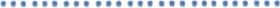 Louise MoorePrincipalLouise, Moore, Principal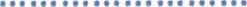 Date